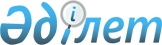 Мәслихаттың 2011 жылғы 21 желтоқсандағы № 422 "2012-2014 жылдарға арналған аудандық бюджеті туралы" шешіміне өзгеріс енгізу туралыҚостанай облысы Таран ауданы мәслихатының 2012 жылғы 9 сәуірдегі № 25 шешімі. Қостанай облысы Таран ауданының Әділет басқармасында 2012 жылғы 13 сәуірде № 9-18-163 тіркелді

      Қазақстан Республикасының 2008 жылғы 4 желтоқсандағы Бюджет кодексінің 109-бабына сәйкес аудандық мәслихат ШЕШТІ:



      1. Мәслихаттың "2012–2014 жылдарға арналған аудандық бюджеті туралы" 2011 жылғы 21 желтоқсандағы № 422 шешіміне (Нормативтік құқықтық актілерді мемлекеттік тіркеу тізілімінде 9-18-154 нөмірімен тіркелген, 2012 жылғы 12 қаңтарда "Шамшырақ" аудандық газетінде жарияланған) мынадай өзгеріс енгізілсін:



      көрсетілген шешімінің 1-тармағы жаңа редакцияда жазылсын:

      "1. 2012–2014 жылдарға арналған аудандық бюджеті тиісінше 1, 2 және 3-қосымшаларға сәйкес, оның ішінде 2012 жылға арналған мынадай көлемдерде бекітілсін:

      кірістер – 2336964,0 мың теңге, оның ішінде:

      салықтық түсімдер бойынша – 1146349,0 мың теңге;

      салықтық емес түсімдер бойынша – 4335,0 мың теңге;

      негізгі капиталды сатудан түсетін түсімдер бойынша - 0,0 мың теңге;

      трансферттер түсімі бойынша – 1186280,0 мың теңге;

      2) шығындар – 2338140,3 мың теңге;

      3) таза бюджеттік кредиттеу – 26452,0 мың теңге, оның ішінде:

      бюджеттік кредиттер – 29128,0 мың теңге;

      бюджеттік кредиттерді өтеу – 2676,0 мың теңге;

      4) қаржы активтерімен операциялар бойынша сальдо – 30000,0 мың теңге;

      5) бюджет тапшылығы (профициті) – -57628,3 мың теңге;

      6) бюджет тапшылығын қаржыландыру (профицитін пайдалану) – 57628,3 мың теңге.";



      көрсетілген шешімнің 1, 2, 3, 5-қосымшалары, осы шешімнің 1, 2, 3, 4-қосымшаларына сәйкес, жаңа редакцияда жазылсын.



      2. Осы шешім 2012 жылдың 1 қаңтарынан бастап қолданысқа енгізіледі.      Бесінші, кезектен тыс

      сессиясының төрайымы                       М. Кожушко      Аудандық

      мәслихаттың хатшысы                        С. Жолдыбаев      КЕЛІСІЛДІ:      "Таран ауданы әкімдігінің

      экономика және қаржы бөлімі"

      мемлекеттік мекемесінің бастығы

      ____________________ В. Ересько

Мәслихаттың             

2012 жылғы 9 сәуірдегі № 25     

шешіміне 1-қосымша         Мәслихаттың             

2011 жылғы 21 желтоқсандағы № 422  

шешіміне 1-қосымша          2012 жылға арналған аудандық бюджеті

Мәслихаттың             

2012 жылғы 9 сәуірдегі № 25     

шешіміне 2-қосымша         Мәслихаттың             

2011 жылғы 21 желтоқсандағы № 422  

шешіміне 2-қосымша          2013 жылға арналған аудандық бюджеті

Мәслихаттың             

2012 жылғы 9 сәуірдегі № 25     

шешіміне 3-қосымша        Мәслихаттың             

2011 жылғы 21 желтоқсандағы № 422  

шешіміне 3-қосымша          2014 жылға арналған аудандық бюджеті

Мәслихаттың            

2012 жылғы 9 сәуірдегі № 25    

шешіміне 4-қосымша         Мәслихаттың            

2011 жылғы 21 желтоқсандағы № 422  

шешіміне 5-қосымша          2012 жылға арналған кент, ауыл (село), ауылдық (селолық)

округі, қалада аудандық маңызы бар қаланың аудан

әкімдерінің аппаратары бойынша бюджеттік

бағдарламалар тізбесі      кестенің жалғасы
					© 2012. Қазақстан Республикасы Әділет министрлігінің «Қазақстан Республикасының Заңнама және құқықтық ақпарат институты» ШЖҚ РМК
				СанатыСанатыСанатыСанатыСанатыСома,

мың теңгеСыныбыСыныбыСыныбыСыныбыСома,

мың теңгеІшкі сыныбыІшкі сыныбыІшкі сыныбыСома,

мың теңгеЕрекшелігіЕрекшелігіСома,

мың теңгеАтауыСома,

мың теңгеI. Кірістер2336964,0100000Салықтық түсімдер1146349,0101000Табыс салығы398050,0101200Жеке табыс салығы398050,0103000Әлеуметтік салық293000,0103100Әлеуметтік салық293000,0104000Меншiкке салынатын салықтар429636,0104100Мүлiкке салынатын салықтар411250,0104300Жер салығы12686,0104500Бірыңғай жер салығы5700,0105000Тауарларға, жұмыстарға және

қызметтерге салынатын iшкi салықтар22584,0105200Акциздер2090,0105300Табиғи және басқа ресурстарды

пайдаланғаны үшiн түсетiн түсiмдер13500,0105400Кәсiпкерлiк және кәсiби қызметтi

жүргiзгенi үшiн алынатын алымдар6994,0108000Заңдық мәнді іс-әрекеттерді жасағаны

және (немесе) оған уәкілеттігі бар

мемлекеттік органдар немесе

лауазымды адамдар құжаттар бергені

үшін алынатын міндетті төлемдер3079,0108100Мемлекеттік баж3079,0200000Салықтық емес түсімдер4335,0201000Мемлекеттік меншіктен түсетін

кірістер2235,0201500Мемлекет меншігіндегі мүлікті жалға

беруден түсетін кірістер2235,0206000Басқа да салықтық емес түсiмдер2100,0206100Басқа да салықтық емес түсiмдер2100,0400000Трансферттер түсімі1186280,0402000Мемлекеттiк басқарудың жоғары тұрған

органдарынан түсетiн трансферттер1186280,0402200Облыстық бюджеттен түсетiн

трансферттер1186280,0Функционалдық топФункционалдық топФункционалдық топФункционалдық топФункционалдық топСома,

мың теңгеКіші функцияКіші функцияКіші функцияКіші функцияСома,

мың теңгеБюджеттік бағдарламалардың әкімшісіБюджеттік бағдарламалардың әкімшісіБюджеттік бағдарламалардың әкімшісіСома,

мың теңгеБағдарламаБағдарламаСома,

мың теңгеАтауыСома,

мың теңгеII. Шығындар2338140,301Жалпы сипаттағы мемлекеттiк

қызметтер231185,01Мемлекеттiк басқарудың жалпы

функцияларын орындайтын өкiлдi,

атқарушы және басқа органдар201829,0112Аудан (облыстық маңызы бар қала)

мәслихатының аппараты12932,0001Аудан (облыстық маңызы бар қала)

мәслихатының қызметін қамтамасыз ету

жөніндегі қызметтер12932,0122Аудан (облыстық маңызы бар қала)

әкімінің аппараты62246,0001Аудан (облыстық маңызы бар қала)

әкімінің қызметін қамтамасыз ету

жөніндегі қызметтер51104,0003Мемлекеттік органның күрделі

шығыстары11142,0123Қаладағы аудан, аудандық маңызы бар

қала, кент, ауыл (село), ауылдық

(селолық) округ әкімінің аппараты126651,0001Қаладағы аудан, аудандық маңызы бар

қаланың, кент, ауыл (село), ауылдық

(селолық) округ әкімінің қызметін

қамтамасыз ету жөніндегі қызметтер126651,02Қаржылық қызмет4167,0459Ауданның (облыстық маңызы бар

қаланың) экономика және қаржы бөлімі4167,0004Біржолғы талондарды беру жөніндегі

жұмысты ұйымдастыру және біржолғы

талондарды сатудан түскен сомаларды

толық алынуын қамтамасыз ету390,0010Жекешелендіру, коммуналдық меншікті

басқару, жекешелендіруден кейінгі

қызмет және осыған байланысты

дауларды реттеу500,0011Коммуналдық меншікке түскен мүлікті

есепке алу, сақтау, бағалау және

сату3277,09Жалпы сипаттағы өзге де мемлекеттiк

қызметтер25189,0459Ауданның (облыстық маңызы бар

қаланың) экономика және қаржы бөлімі25189,0001Ауданның (облыстық маңызы бар

қаланың) экономикалық саясатын

қалыптастыру мен дамыту, мемлекеттік

жоспарлау, бюджеттік атқару және

коммуналдық меншігін басқару

саласындағы мемлекеттік саясатты

іске асыру жөніндегі қызметтер25189,002Қорғаныс3710,01Әскери мұқтаждықтар3410,0122Аудан (облыстық маңызы бар қала)

әкімінің аппараты3410,0005Жалпыға бірдей әскери міндетті

атқару шеңберіндегі іс-шаралар3410,02Төтенше жағдайлар жөнiндегi

жұмыстарды ұйымдастыру300,0122Аудан (облыстық маңызы бар қала)

әкімінің аппараты300,0006Аудан (облыстық маңызы бар қала)

ауқымындағы төтенше жағдайлардың

алдын алу және жою300,004Бiлiм беру1646204,41Мектепке дейiнгi тәрбие және оқыту73778,0123Қаладағы аудан, аудандық маңызы бар

қала, кент, ауыл (село), ауылдық

(селолық) округ әкімінің аппараты73778,0004Мектепке дейінгі тәрбиелеу және

оқыту ұйымдарын қолдау73475,0025Республикалық бюджеттен берілетін

трансферттер есебінен мектеп

мұғалімдеріне және мектепке дейінгі

ұйымдардың тәрбиешілеріне біліктілік

санаты үшін қосымша ақының мөлшерін

ұлғайту303,02Бастауыш, негізгі орта және жалпы

орта білім беру1127559,4123Қаладағы аудан, аудандық маңызы бар

қала, кент, ауыл (село), ауылдық

(селолық) округ әкімінің аппараты351,0005Ауылдық (селолық) жерлерде балаларды

мектепке дейін тегін алып баруды

және кері алып келуді ұйымдастыру351,0464Ауданның (облыстық маңызы бар

қаланың) білім бөлімі1127208,4003Жалпы білім беру1099413,4006Балаларға қосымша білім беру16533,0063Республикалық бюджеттен берілетін

нысаналы трансферттер есебінен

"Назарбаев Зияткерлік мектептері"

ДБҰ-ның оқу бағдарламалары бойынша

біліктілікті арттырудан өткен

мұғалімдерге еңбекақыны арттыру1325,0064Республикалық бюджеттен берілетін

трансферттер есебінен мектеп

мұғалімдеріне біліктілік санаты үшін

қосымша ақының мөлшерін ұлғайту9937,09Бiлiм беру саласындағы өзге де

қызметтер444867,0464Ауданның (облыстық маңызы бар

қаланың) білім бөлімі28702,0001Жергілікті деңгейде білім беру

саласындағы мемлекеттік саясатты

іске асыру жөніндегі қызметтер6631,0005Ауданның (облыстык маңызы бар

қаланың) мемлекеттік білім беру

мекемелер үшін оқулықтар мен

оқу-әдiстемелiк кешендерді сатып алу

және жеткізу8900,0015Республикалық бюджеттен берілетін

трансферттер есебінен жетім баланы

(жетім балаларды) және

ата-аналарының қамқорынсыз қалған

баланы (балаларды) күтіп-ұстауға

асыраушыларына ай сайынғы ақшалай

қаражат төлемдері12671,0020Республикалық бюджеттен берілетін

трансферттер есебінен үйде

оқытылатын мүгедек балаларды

жабдықпен, бағдарламалық қамтыммен

қамтамасыз ету500,0467Ауданның (облыстық маңызы бар

қаланың) құрылыс бөлімі416165,0037Білім беру объектілерін салу және

реконструкциялау416165,006Әлеуметтiк көмек және әлеуметтiк

қамтамасыз ету111228,02Әлеуметтiк көмек89574,0451Ауданның (облыстық маңызы бар

қаланың) жұмыспен қамту және

әлеуметтік бағдарламалар бөлімі89574,0002Еңбекпен қамту бағдарламасы25511,0005Мемлекеттік атаулы әлеуметтік көмек2200,0006Тұрғын үй көмегі6500,0007Жергілікті өкілетті органдардың

шешімі бойынша мұқтаж азаматтардың

жекелеген топтарына әлеуметтік көмек11988,0010Үйден тәрбиеленіп оқытылатын мүгедек

балаларды материалдық қамтамасыз ету655,0014Мұқтаж азаматтарға үйде әлеуметтiк

көмек көрсету15583,001618 жасқа дейінгі балаларға

мемлекеттік жәрдемақылар16746,0017Мүгедектерді оңалту жеке

бағдарламасына сәйкес, мұқтаж

мүгедектерді міндетті гигиеналық

құралдармен және ымдау тілі

мамандарының қызмет көрсетуін, жеке

көмекшілермен қамтамасыз ету2174,0023Жұмыспен қамту орталықтарының

қызметін қамтамасыз ету8217,09Әлеуметтiк көмек және әлеуметтiк

қамтамасыз ету салаларындағы өзге де

қызметтер21654,0451Ауданның (облыстық маңызы бар

қаланың) жұмыспен қамту және

әлеуметтік бағдарламалар бөлімі21654,0001Жергілікті деңгейде жұмыспен қамтуды

қамтамасыз ету және халық үшін

әлеуметтік бағдарламаларды іске

асыру саласындағы мемлекеттік

саясатты іске асыру жөніндегі

қызметтер21234,0011Жәрдемақыларды және басқа да

әлеуметтік төлемдерді есептеу, төлеу

мен жеткізу бойынша қызметтерге ақы

төлеу420,007Тұрғын үй-коммуналдық шаруашылық142913,01Тұрғын үй шаруашылығы108792,0458Ауданның (облыстық маңызы бар

қаланың) тұрғын үй-коммуналдық

шаруашылығы, жолаушылар көлігі және

автомобиль жолдары бөлімі2294,0004Азаматтардың жекелеген санаттарын

тұрғын үймен қамтамасыз ету1650,0031Кондоминиум объектілеріне техникалық

паспорттар дайындау644,0467Ауданның (облыстық маңызы бар

қаланың) құрылыс бөлімі106498,0003Мемлекеттік коммуналдық тұрғын үй

қорының тұрғын үйін жобалау, салу

және (немесе) сатып алу103299,0004Инженерлік коммуникациялық

инфрақұрылымды жобалау, дамыту,

жайластыру және (немесе) сатып алу3199,02Коммуналдық шаруашылық6500,0458Ауданның (облыстық маңызы бар

қаланың) тұрғын үй-коммуналдық

шаруашылығы, жолаушылар көлігі және

автомобиль жолдары бөлімі6500,0026Ауданның (облыстық маңызы бар

қаланың) коммуналдық меншiгiндегi

жылу жүйелерiн қолдануды ұйымдастыру6500,03Елді-мекендерді абаттандыру27621,0123Қаладағы аудан, аудандық маңызы бар

қала, кент, ауыл (село), ауылдық

(селолық) округ әкімінің аппараты27621,0008Елді мекендердің көшелерін

жарықтандыру12340,0009Елді мекендердің санитариясын

қамтамасыз ету10166,0011Елді мекендерді абаттандыру мен

көгалдандыру5115,008Мәдениет, спорт, туризм және

ақпараттық кеңістiк104324,01Мәдениет саласындағы қызмет41201,0455Ауданның (облыстық маңызы бар

қаланың) мәдениет және тілдерді

дамыту бөлімі41201,0003Мәдени-демалыс жұмысын қолдау41201,02Спорт5328,0465Ауданның (облыстық маңызы бар

қаланың) Дене шынықтыру және спорт

бөлімі5328,0005Ұлттық және бұқаралық спорт түрлерін

дамыту968,0006Аудандық (облыстық маңызы бар

қалалық) деңгейде спорттық жарыстар

өткiзу1500,0007Әртүрлi спорт түрлерi бойынша

ауданның (облыстық маңызы бар

қаланың) құрама командаларының

мүшелерiн дайындау және олардың

облыстық спорт жарыстарына қатысуы2860,03Ақпараттық кеңiстiк38189,0455Ауданның (облыстық маңызы бар

қаланың) мәдениет және тілдерді

дамыту бөлімі35409,0006Аудандық (қалалық) кiтапханалардың

жұмыс iстеуi30868,0007Мемлекеттік тілді және Қазақстан

халықтарының басқа да тілдерін

дамыту4541,0456Ауданның (облыстық маңызы бар

қаланың) ішкі саясат бөлімі2780,0002Газеттер мен журналдар арқылы

мемлекеттік ақпараттық саясат

жүргізу жөніндегі қызметтер2000,0005Телерадио хабарларын тарату арқылы

мемлекеттік ақпараттық саясатты

жүргізу жөніндегі қызметтер780,09Мәдениет, спорт, туризм және

ақпараттық кеңiстiктi ұйымдастыру

жөнiндегi өзге де қызметтер19606,0455Ауданның (облыстық маңызы бар

қаланың) мәдениет және тілдерді

дамыту бөлімі6691,0001Жергілікті деңгейде тілдерді және

мәдениетті дамыту саласындағы

мемлекеттік саясатты іске асыру

жөніндегі қызметтер6691,0456Ауданның (облыстық маңызы бар

қаланың) ішкі саясат бөлімі7644,0001Жергілікті деңгейде ақпарат,

мемлекеттілікті нығайту және

азаматтардың әлеуметтік сенімділігін

қалыптастыру саласында мемлекеттік

саясатты іске асыру жөніндегі

қызметтер6144,0003Жастар саясаты саласында

іс-шараларды iске асыру1500,0465Ауданның (облыстық маңызы бар

қаланың) Дене шынықтыру және спорт

бөлімі5271,0001Жергілікті деңгейде дене шынықтыру

және спорт саласындағы мемлекеттік

саясатты іске асыру жөніндегі

қызметтер5271,010Ауыл, су, орман, балық шаруашылығы,

ерекше қорғалатын табиғи аумақтар,

қоршаған ортаны және жануарлар

дүниесін қорғау, жер қатынастары39624,01Ауыл шаруашылығы24037,0462Ауданның (облыстық маңызы бар

қаланың) ауыл шаруашылығы бөлімі17175,0001Жергілікті деңгейде ауыл шаруашылығы

саласындағы мемлекеттік саясатты

іске асыру жөніндегі қызметтер12587,0099Мамандарды әлеуметтік қолдау

жөніндегі шараларды іске асыру4588,0473Ауданның (облыстық маңызы бар

қаланың) ветеринария бөлімі6862,0001Жергілікті деңгейде ветеринария

саласындағы мемлекеттік саясатты

іске асыру жөніндегі қызметтер6862,06Жер қатынастары5605,0463Ауданның (облыстық маңызы бар

қаланың) жер қатынастары бөлімі5605,0001Аудан (облыстық маңызы бар қала)

аумағында жер қатынастарын реттеу

саласындағы мемлекеттік саясатты

іске асыру жөніндегі қызметтер5605,09Ауыл, су, орман, балық шаруашылығы

және қоршаған ортаны қорғау мен жер

қатынастары саласындағы өзге де

қызметтер9982,0473Ауданның (облыстық маңызы бар

қаланың) ветеринария бөлімі9982,0011Эпизоотияға қарсы іс-шаралар жүргізу9982,011Өнеркәсіп, сәулет, қала құрылысы

және құрылыс қызметі11999,02Сәулет, қала құрылысы және құрылыс

қызметі11999,0467Ауданның (облыстық маңызы бар

қаланың) құрылыс бөлімі5931,0001Жергiлiктi деңгейде құрылыс

саласындағы мемлекеттiк саясатты

iске асыру жөнiндегi қызметтер5931,0468Ауданның (облыстық маңызы бар

қаланың) сәулет және қала құрылысы

бөлімі6068,0001Жергілікті деңгейде сәулет және қала

құрылысы саласындағы мемлекеттік

саясатты іске асыру жөніндегі

қызметтер6068,012Көлiк және коммуникация14986,01Автомобиль көлiгi14986,0123Қаладағы аудан, аудандық маңызы бар

қала, кент, ауыл (село), ауылдық

(селолық) округ әкімінің аппараты4986,0013Аудандық маңызы бар қалаларда,

кенттерде, ауылдарда (селоларда),

ауылдық (селолық) округтерде

автомобиль жолдарының жұмыс істеуін

қамтамасыз ету4986,0458Ауданның (облыстық маңызы бар

қаланың) тұрғын үй-коммуналдық

шаруашылығы, жолаушылар көлігі және

автомобиль жолдары бөлімі10000,0023Автомобиль жолдарының жұмыс істеуін

қамтамасыз ету10000,013Өзгелер20773,33Кәсiпкерлiк қызметтi қолдау және

бәсекелестікті қорғау5646,0469Ауданның (облыстық маңызы бар

қаланың) кәсіпкерлік бөлімі5646,0001Жергілікті деңгейде кәсіпкерлік

пен өнеркәсіпті дамыту саласындағы

мемлекеттік саясатты іске асыру

жөніндегі қызметтер5446,0003Кәсіпкерлік қызметті қолдау200,09Өзгелер15127,3123Қаладағы аудан, аудандық маңызы бар

қала, кент, ауыл (село), ауылдық

(селолық) округ әкімінің аппараты3936,0040Республикалық бюджеттен нысаналы

трансферттер ретінде "Өңірлерді

дамыту" бағдарламасы шеңберінде

өңірлердің экономикалық дамуына

жәрдемдесу жөніндегі шараларды іске

асыруда ауылдық (селолық) округтарды

жайластыру мәселелерін шешу үшін

іс-шараларды іске асыру3936,0458Ауданның (облыстық маңызы бар

қаланың) тұрғын үй-коммуналдық

шаруашылығы, жолаушылар көлігі және

автомобиль жолдары бөлімі6317,0001Жергілікті деңгейде тұрғын

үй-коммуналдық шаруашылығы,

жолаушылар көлігі және автомобиль

жолдары саласындағы мемлекеттік

саясатты іске асыру жөніндегі

қызметтер6317,0459Ауданның (облыстық маңызы бар

қаланың) экономика және қаржы бөлімі4874,3012Ауданның (облыстық маңызы бар

қаланың) жергілікті атқарушы

органының резерві4874,315Трансферттер11193,61Трансферттер11193,6459Ауданның (облыстық маңызы бар

қаланың) экономика және қаржы бөлімі11193,6006Пайдаланылмаған (толық

пайдаланылмаған) нысаналы

трансферттерді қайтару9062,6024Мемлекеттiк органдардың функцияларын

мемлекеттiк басқарудың төмен тұрған

деңгейлерiнен жоғарғы деңгейлерге

беруге байланысты жоғары тұрған

бюджеттерге берiлетiн ағымдағы

нысаналы трансферттер2131,0III. Таза бюджеттік кредиттеу26452,0Бюджеттік кредиттер29128,010Ауыл, су, орман, балық шаруашылығы,

ерекше қорғалатын табиғи аумақтар,

қоршаған ортаны және жануарлар

дүниесін қорғау, жер қатынастары29128,01Ауыл шаруашылығы29128,0462Ауданның (облыстық маңызы бар

қаланың) ауыл шаруашылығы бөлімі29128,0008Мамандарды әлеуметтік қолдау

шараларын іске асыруға берілетін

бюджеттік кредиттер29128,0Бюджеттік кредиттерді өтеу2676,0500000Бюджеттік кредиттерді өтеу2676,0501000Бюджеттік кредиттерді өтеу2676,0501100Мемлекеттік бюджеттен берілген

бюджеттік кредиттерді өтеу2676,0IҮ. Қаржы активтерімен операциялар

бойынша сальдо30000,0Қаржы активтерін сатып алу30000,013Өзгелер30000,09Өзгелер30000,0458Ауданның (облыстық маңызы бар

қаланың) тұрғын үй-коммуналдық

шаруашылығы, жолаушылар көлігі және

автомобиль жолдары бөлімі30000,0065Заңды тұлғалардың жарғылық капиталын

қалыптастыру немесе ұлғайту30000,0Ү. Бюджет тапшылығы (профициті)-57628,3ҮІ. Бюджет тапшылығын қаржыландыру

(профицитін пайдалану)57628,3санатысанатысанатысанатысанатыСома,

мың теңгеСыныбыСыныбыСыныбыСыныбыСома,

мың теңгеІшкі сыныбыІшкі сыныбыІшкі сыныбыСома,

мың теңгеЕрекшелігіЕрекшелігіСома,

мың теңгеАтауыСома,

мың теңгеI. Кірістер2256362,0100000Салықтық түсімдер1295340,0101000Табыс салығы453200,0101200Жеке табыс салығы453200,0103000Әлеуметтік салық344300,0103100Әлеуметтік салық344300,0104000Меншiкке салынатын салықтар470700,0104100Мүлiкке салынатын салықтар450300,0104300Жер салығы14700,0104500Бірыңғай жер салығы5700,0105000Тауарларға, жұмыстарға және

қызметтерге салынатын iшкi салықтар23650,0105200Акциздер3000,0105300Табиғи және басқада ресурстарды

пайдаланғаны үшiн түсетiн түсiмдер13650,0105400Кәсiпкерлiк және кәсiби қызметтi

жүргiзгенi үшiн алынатын алымдар7000,0108000Заңдық мәнді іс-әрекеттерді жасағаны

және (немесе) оған уәкілеттігі бар

мемлекеттік органдар немесе

лауазымды адамдар құжаттар бергені

үшін алынатын міндетті төлемдер3490,0108100Мемлекеттік баж3490,0200000Салықтық емес түсімдер5100,0201000Мемлекеттік меншіктен түсетін

кірістер2300,0201500Мемлекет меншігіндегі мүлікті жалға

беруден түсетін кірістер2300,0206000Басқа да салықтық емес түсiмдер2800,0206100Басқа да салықтық емес түсiмдер2800,0400000Трансферттер түсімі955922,0402000Мемлекеттiк басқарудың жоғары тұрған

органдарынан түсетiн трансферттер955922,0402200Облыстық бюджеттен түсетiн

трансферттер955922,0Функционалдық топФункционалдық топФункционалдық топФункционалдық топФункционалдық топСома,

мың теңгеКіші функцияКіші функцияКіші функцияКіші функцияСома,

мың теңгеБюджеттік бағдарламалардың әкімшісіБюджеттік бағдарламалардың әкімшісіБюджеттік бағдарламалардың әкімшісіСома,

мың теңгеБағдарламаБағдарламаСома,

мың теңгеАтауыСома,

мың теңгеII. Шығындар2256362,001Жалпы сипаттағы мемлекеттiк

қызметтер213082,01Мемлекеттiк басқарудың жалпы

функцияларын орындайтын өкiлдi,

атқарушы және басқа органдар185857,0112Аудан (облыстық маңызы бар қала)

мәслихатының аппараты12932,0001Аудан (облыстық маңызы бар қала)

мәслихатының қызметін қамтамасыз ету

жөніндегі қызметтер12932,0122Аудан (облыстық маңызы бар қала)

әкімінің аппараты46274,0001Аудан (облыстық маңызы бар қала)

әкімінің қызметін қамтамасыз ету

жөніндегі қызметтер46274,0123Қаладағы аудан, аудандық маңызы бар

қала, кент, ауыл (село), ауылдық

(селолық) округ әкімінің аппараты126651,0001Қаладағы аудан, аудандық маңызы бар

қаланың, кент, ауыл (село), ауылдық

(селолық) округ әкімінің қызметін

қамтамасыз ету жөніндегі қызметтер126651,02Қаржылық қызмет1646,0459Ауданның (облыстық маңызы бар

қаланың) экономика және қаржы бөлімі1646,0010Жекешелендіру, коммуналдық меншікті

басқару, жекешелендіруден кейінгі

қызмет және осыған байланысты

дауларды реттеу500,0011Коммуналдық меншікке түскен мүлікті

есепке алу, сақтау, бағалау және

сату1146,09Жалпы сипаттағы өзге де мемлекеттiк

қызметтер25579,0459Ауданның (облыстық маңызы бар

қаланың) экономика және қаржы бөлімі25579,0001Ауданның (облыстық маңызы бар

қаланың) экономикалық саясатын

қалыптастыру мен дамыту, мемлекеттік

жоспарлау, бюджеттік атқару және

коммуналдық меншігін басқару

саласындағы мемлекеттік саясатты

іске асыру жөніндегі қызметтер25579,002Қорғаныс3710,01Әскери мұқтаждықтар3410,0122Аудан (облыстық маңызы бар қала)

әкімінің аппараты3410,0005Жалпыға бірдей әскери міндетті

атқару шеңберіндегі іс-шаралар3410,02Төтенше жағдайлар жөнiндегi

жұмыстарды ұйымдастыру300,0122Аудан (облыстық маңызы бар қала)

әкімінің аппараты300,0006Аудан (облыстық маңызы бар қала)

ауқымындағы төтенше жағдайлардың

алдын алу және жою300,004Бiлiм беру1142998,01Мектепке дейiнгi тәрбие және оқыту81497,0123Қаладағы аудан, аудандық маңызы бар

қала, кент, ауыл (село), ауылдық

(селолық) округ әкімінің аппараты81497,0004Мектепке дейінгі тәрбие ұйымдарын

қолдау81497,02Бастауыш, негізгі орта және жалпы

орта білім беру1045970,0123Қаладағы аудан, аудандық маңызы бар

қала, кент, ауыл (село), ауылдық

(селолық) округ әкімінің аппараты351,0005Ауылдық (селолық) жерлерде балаларды

мектепке дейін тегін алып баруды

және кері алып келуді ұйымдастыру351,0464Ауданның (облыстық маңызы бар

қаланың) білім бөлімі1045619,0003Жалпы білім беру1029086,0006Балаларға қосымша білім беру16533,09Бiлiм беру саласындағы өзге де

қызметтер15531,0464Ауданның (облыстық маңызы бар

қаланың) білім бөлімі15531,0001Жергілікті деңгейде білім беру

саласындағы мемлекеттік саясатты

іске асыру жөніндегі қызметтер6631,0005Ауданның (облыстык маңызы бар

қаланың) мемлекеттік білім беру

мекемелер үшін оқулықтар мен

оқу-әдiстемелiк кешендерді сатып

алу және жеткізу8900,006Әлеуметтік көмек және әлеуметтік

қамтамасыз ету94412,02Әлеуметтiк көмек72758,0451Ауданның (облыстық маңызы бар

қаланың) жұмыспен қамту және

әлеуметтік бағдарламалар бөлімі72758,0002Еңбекпен қамту бағдарламасы16912,0005Мемлекеттік атаулы әлеуметтік көмек2200,0006Тұрғын үй көмегі6500,0007Жергілікті өкілетті органдардың

шешімі бойынша мұқтаж азаматтардың

жекелеген топтарына әлеуметтік көмек11988,0010Үйден тәрбиеленіп оқытылатын мүгедек

балаларды материалдық қамтамасыз ету655,0014Мұқтаж азаматтарға үйде әлеуметтiк

көмек көрсету15583,001618 жасқа дейінгі балаларға

мемлекеттік жәрдемақылар16746,0017Мүгедектерді оңалту жеке

бағдарламасына сәйкес, мұқтаж

мүгедектерді міндетті гигиеналық

құралдармен және ымдау тілі

мамандарының қызмет көрсетуін, жеке

көмекшілермен қамтамасыз ету2174,09Әлеуметтiк көмек және әлеуметтiк

қамтамасыз ету салаларындағы өзге

де қызметтер21654,0451Ауданның (облыстық маңызы бар

қаланың) жұмыспен қамту және

әлеуметтік бағдарламалар бөлімі21654,0001Жергілікті деңгейде жұмыспен қамтуды

қамтамасыз ету және халық үшін

әлеуметтік бағдарламаларды іске

асыру саласындағы мемлекеттік

саясатты іске асыру жөніндегі

қызметтер21234,0011Жәрдемақыларды және басқа да

әлеуметтік төлемдерді есептеу, төлеу

мен жеткізу бойынша қызметтерге ақы

төлеу420,007Тұрғын үй-коммуналдық шаруашылық631853,01Тұрғын үй шаруашылығы1650,0458Ауданның (облыстық маңызы бар

қаланың) тұрғын үй-коммуналдық

шаруашылығы, жолаушылар көлігі

және автомобиль жолдары бөлімі1650,0004Азаматтардың жекелеген санаттарын

тұрғын үймен қамтамасыз ету1650,02Коммуналдық шаруашылық608892,0458Ауданның (облыстық маңызы бар

қаланың) тұрғын үй-коммуналдық

шаруашылығы, жолаушылар көлігі

және автомобиль жолдары бөлімі17500,0026Ауданның (облыстық маңызы бар

қаланың) коммуналдық меншiгiндегi

жылу жүйелерiн қолдануды ұйымдастыру17500,0467Ауданның (облыстық маңызы бар

қаланың) құрылыс бөлімі591392,0006Сумен жабдықтау және су бұру

жүйесін дамыту591392,03Елді-мекендерді абаттандыру21311,0123Қаладағы аудан, аудандық маңызы бар

қала, кент, ауыл (село), ауылдық

(селолық) округ әкімінің аппараты21311,0008Елді мекендердің көшелерін

жарықтандыру12340,0009Елді мекендердің санитариясын

қамтамасыз ету3856,0011Елді мекендерді абаттандыру мен

көгалдандыру5115,008Мәдениет, спорт, туризм және

ақпараттық кеңістiк104324,01Мәдениет саласындағы қызмет41201,0455Ауданның (облыстық маңызы бар

қаланың) мәдениет және тілдерді

дамыту бөлімі41201,0003Мәдени-демалыс жұмысын қолдау41201,02Спорт5328,0465Ауданның (облыстық маңызы бар

қаланың) Дене шынықтыру және спорт

бөлімі5328,0005Ұлттық және бұқаралық спорт

түрлерін дамыту968,0006Аудандық (облыстық маңызы бар

қалалық) деңгейде спорттық

жарыстар өткiзу1500,0007Әртүрлi спорт түрлерi бойынша

ауданның (облыстық маңызы бар

қаланың) құрама командаларының

мүшелерiн дайындау және олардың

облыстық спорт жарыстарына қатысуы2860,03Ақпараттық кеңiстiк38189,0455Ауданның (облыстық маңызы бар

қаланың) мәдениет және тілдерді

дамыту бөлімі35409,0006Аудандық (қалалық) кiтапханалардың

жұмыс iстеуi30868,0007Мемлекеттік тілді және Қазақстан

халықтарының басқа да тілдерін

дамыту4541,0456Ауданның (облыстық маңызы бар

қаланың) ішкі саясат бөлімі2780,0002Газеттер мен журналдар арқылы

мемлекеттік ақпараттық саясат

жүргізу жөніндегі қызметтер2000,0005Телерадио хабарларын тарату арқылы

мемлекеттік ақпараттық саясатты

жүргізу жөніндегі қызметтер780,09Мәдениет, спорт, туризм және

ақпараттық кеңiстiктi ұйымдастыру

жөнiндегi өзге де қызметтер19606,0455Ауданның (облыстық маңызы бар

қаланың) мәдениет және тілдерді

дамыту бөлімі6691,0001Жергілікті деңгейде тілдерді және

мәдениетті дамыту саласындағы

мемлекеттік саясатты іске асыру

жөніндегі қызметтер6691,0456Ауданның (облыстық маңызы бар

қаланың) ішкі саясат бөлімі7644,0001Жергілікті деңгейде ақпарат,

мемлекеттілікті нығайту және

азаматтардың әлеуметтік сенімділігін

қалыптастыруда мемлекеттік саясатты

іске асыру жөніндегі қызметтер6144,0003Жастар саясаты саласында

іс-шараларды iске асыру1500,0465Ауданның (облыстық маңызы бар

қаланың) Дене шынықтыру және

спорт бөлімі5271,0001Жергілікті деңгейде дене шынықтыру

және спорт саласындағы мемлекеттік

саясатты іске асыру жөніндегі

қызметтер5271,010Ауыл, су, орман, балық шаруашылығы,

ерекше қорғалатын табиғи аумақтар,

қоршаған ортаны және жануарлар

дүниесін қорғау, жер қатынастары25054,01Ауыл шаруашылығы19449,0462Ауданның (облыстық маңызы бар

қаланың) ауыл шаруашылығы бөлімі12587,0001Жергілікті деңгейде ауыл шаруашылығы

саласындағы мемлекеттік саясатты

іске асыру жөніндегі қызметтер12587,0473Ауданның (облыстық маңызы бар

қаланың) ветеринария бөлімі6862,0001Жергілікті деңгейде ветеринария

саласындағы мемлекеттік саясатты

іске асыру жөніндегі қызметтер6862,06Жер қатынастары5605,0463Ауданның (облыстық маңызы бар

қаланың) жер қатынастары бөлімі5605,0001Аудан (облыстық маңызы бар қала)

аумағында жер қатынастарын реттеу

саласындағы мемлекеттік саясатты

іске асыру жөніндегі қызметтер5605,011Өнеркәсіп, сәулет, қала құрылысы

және құрылыс қызметі11999,02Сәулет, қала құрылысы және құрылыс

қызметі11999,0467Ауданның (облыстық маңызы бар

қаланың) құрылыс бөлімі5931,0001Жергiлiктi деңгейде құрылыс

саласындағы мемлекеттiк саясатты

iске асыру жөнiндегi қызметтер5931,0468Ауданның (облыстық маңызы бар

қаланың) сәулет және қала құрылысы

бөлімі6068,0001Жергілікті деңгейде сәулет және қала

құрылысы саласындағы мемлекеттік

саясатты іске асыру жөніндегі

қызметтер6068,012Көлiк және коммуникация14986,01Автомобиль көлiгi14986,0123Қаладағы аудан, аудандық маңызы бар

қала, кент, ауыл (село), ауылдық

(селолық) округ әкімінің аппараты4986,0013Аудандық маңызы бар қалаларда,

кенттерде, ауылдарда (селоларда),

ауылдық (селолық) округтерде

автомобиль жолдарының жұмыс істеуін

қамтамасыз ету4986,0458Ауданның (облыстық маңызы бар

қаланың) тұрғын үй-коммуналдық

шаруашылығы, жолаушылар көлігі және

автомобиль жолдары бөлімі10000,0023Автомобиль жолдарының жұмыс істеуін

қамтамасыз ету10000,013Өзгелер11813,03Кәсiпкерлiк қызметтi қолдау және

бәсекелестікті қорғау5646,0469Ауданның (облыстық маңызы бар

қаланың) кәсіпкерлік бөлімі5646,0001Жергілікті деңгейде кәсіпкерлік

пен өнеркәсіпті дамыту саласындағы

мемлекеттік саясатты іске асыру

жөніндегі қызметтер5446,0003Кәсіпкерлік қызметті қолдау200,09Өзгелер6167,0458Ауданның (облыстық маңызы бар

қаланың) тұрғын үй-коммуналдық

шаруашылығы, жолаушылар көлігі

және автомобиль жолдары бөлімі6167,0001Жергілікті деңгейде тұрғын

үй-коммуналдық шаруашылығы,

жолаушылар көлігі және автомобиль

жолдары саласындағы мемлекеттік

саясатты іске асыру жөніндегі

қызметтер6167,015Трансферттер2131,01Трансферттер2131,0459Ауданның (облыстық маңызы бар

қаланың) экономика және қаржы бөлімі2131,0024Мемлекеттiк органдардың функцияларын

мемлекеттiк басқарудың төмен тұрған

деңгейлерiнен жоғарғы деңгейлерге

беруге байланысты жоғары тұрған

бюджеттерге берiлетiн ағымдағы

нысаналы трансферттер2131,0III. Таза бюджеттік кредиттеу-2371,0Бюджеттік кредиттерді өтеу2371,0500000Бюджеттік кредиттерді өтеу2371,0501000Бюджеттік кредиттерді өтеу2371,0501100Мемлекеттік бюджеттен берілген

бюджеттік кредиттерді өтеу2371,0IҮ. Қаржы активтерімен операциялар

бойынша сальдо0,0Ү. Бюджет тапшылығы (профициті)2371,0ҮІ. Бюджет тапшылығын қаржыландыру

(профицитін пайдалану)-2371,0СанатыСанатыСанатыСанатыСанатыСома,

мың теңгеСыныбыСыныбыСыныбыСыныбыСома,

мың теңгеІшкі сыныбыІшкі сыныбыІшкі сыныбыСома,

мың теңгеЕрекшелігіЕрекшелігіСома,

мың теңгеАтауыСома,

мың теңгеI. Кірістер2702996,0100000Салықтық түсімдер1305048,0101000Табыс салығы445900,0101200Жеке табыс салығы445900,0103000Әлеуметтік салық338000,0103100Әлеуметтік салық338000,0104000Меншiкке салынатын салықтар492700,0104100Мүлiкке салынатын салықтар472300,0104300Жер салығы14700,0104500Бірыңғай жер салығы5700,0105000Тауарларға, жұмыстарға және

қызметтерге салынатын iшкi салықтар24958,0105200Акциздер3000,0105300Табиғи және басқа ресурстарды

пайдаланғаны үшiн түсетiн түсiмдер13650,0105400Кәсiпкерлiк және кәсiби қызметтi

жүргiзгенi үшiн алынатын алымдар8308,0108000Заңдық мәнді іс-әрекеттерді жасағаны

және (немесе) оған уәкілеттігі бар

мемлекеттік органдар немесе лауазымды

адамдар құжаттар бергені үшін

алынатын міндетті төлемдер3490,0108100Мемлекеттік баж3490,0200000Салықтық емес түсімдер6500,0201000Мемлекеттік меншіктен түсетін

кірістер2300,0201500Мемлекет меншігіндегі мүлікті жалға

беруден түсетін кірістер2300,0206000Басқа да салықтық емес түсiмдер4200,0206100Басқа да салықтық емес түсiмдер4200,0400000Трансферттер түсімі1391448,0402000Мемлекеттiк басқарудың жоғары тұрған

органдарынан түсетiн трансферттер1391448,0402200Облыстық бюджеттен түсетiн

трансферттер1391448,0Функционалдық топФункционалдық топФункционалдық топФункционалдық топФункционалдық топСома,

мың теңгеКіші функцияКіші функцияКіші функцияКіші функцияСома,

мың теңгеБюджеттік бағдарламалардың әкімшісіБюджеттік бағдарламалардың әкімшісіБюджеттік бағдарламалардың әкімшісіСома,

мың теңгеБағдарламаБағдарламаСома,

мың теңгеАтауыСома,

мың теңгеII. Шығындар2702996,001Жалпы сипаттағы мемлекеттiк

қызметтер237907,01Мемлекеттiк басқарудың жалпы

функцияларын орындайтын өкiлдi,

атқарушы және басқа органдар208551,0112Аудан (облыстық маңызы бар қала)

мәслихатының аппараты13433,0001Аудан (облыстық маңызы бар қала)

мәслихатының қызметін қамтамасыз ету

жөніндегі қызметтер13433,0122Аудан (облыстық маңызы бар қала)

әкімінің аппараты60715,0001Аудан (облыстық маңызы бар қала)

әкімінің қызметін қамтамасыз ету

жөніндегі қызметтер47515,0003Мемлекеттік органдардың күрделі

шығыстары13200,0123Қаладағы аудан, аудандық маңызы бар

қала, кент, ауыл (село), ауылдық

(селолық) округ әкімінің аппараты134403,0001Қаладағы аудан, аудандық маңызы бар

қаланың, кент, ауыл (село), ауылдық

(селолық) округ әкімінің қызметін

қамтамасыз ету жөніндегі қызметтер126651,0022Мемлекеттік органдардың күрделі

шығыстары7752,02Қаржылық қызмет3777,0459Ауданның (облыстық маңызы бар

қаланың) экономика және қаржы бөлімі3777,0010Жекешелендіру, коммуналдық меншікті

басқару, жекешелендіруден кейінгі

қызмет және осыған байланысты

дауларды реттеу500,0011Коммуналдық меншікке түскен мүлікті

есепке алу, сақтау, бағалау және сату3277,09Жалпы сипаттағы өзге де мемлекеттiк

қызметтер25579,0459Ауданның (облыстық маңызы бар

қаланың) экономика және қаржы бөлімі25579,0001Ауданның (облыстық маңызы бар

қаланың) экономикалық саясатын

қалыптастыру мен дамыту, мемлекеттік

жоспарлау, бюджеттік атқару және

коммуналдық меншігін басқару

саласындағы мемлекеттік саясатты іске

асыру жөніндегі қызметтер25579,002Қорғаныс3710,01Әскери мұқтаждықтар3410,0122Аудан (облыстық маңызы бар қала)

әкімінің аппараты3410,0005Жалпыға бірдей әскери міндетті

атқару шеңберіндегі іс-шаралар3410,02Төтенше жағдайлар жөнiндегi

жұмыстарды ұйымдастыру300,0122Аудан (облыстық маңызы бар қала)

әкімінің аппараты300,0006Аудан (облыстық маңызы бар қала)

ауқымындағы төтенше жағдайлардың

алдын алу және оларды жою300,004Бiлiм беру1229680,01Мектепке дейiнгi тәрбие және оқыту92475,0123Қаладағы аудан, аудандық маңызы бар

қала, кент, ауыл (село), ауылдық

(селолық) округ әкімінің аппараты92475,0004Мектепке дейінгі тәрбие ұйымдарын

қолдау92475,02Бастауыш, негізгі орта және жалпы

орта білім беру1119639,0123Қаладағы аудан, аудандық маңызы бар

қала, кент, ауыл (село), ауылдық

(селолық) округ әкімінің аппараты351,0005Ауылдық (селолық) жерлерде балаларды

мектепке дейін тегін алып баруды және

кері алып келуді ұйымдастыру351,0464Ауданның (облыстық маңызы бар

қаланың) білім бөлімі1119288,0003Жалпы білім беру1102755,0006Балаларға қосымша білім беру16533,09Бiлiм беру саласындағы өзге де

қызметтер17566,0464Ауданның (облыстық маңызы бар

қаланың) білім бөлімі17566,0001Жергілікті деңгейде білім беру

саласындағы мемлекеттік саясатты

іске асыру жөніндегі қызметтер6666,0005Ауданның (облыстык маңызы бар

қаланың) мемлекеттік білім беру

мекемелер үшін оқулықтар мен

оқу-әдiстемелiк кешендерді сатып алу

және жеткізу10900,006Әлеуметтiк көмек және әлеуметтiк

қамтамасыз ету103849,02Әлеуметтiк көмек81919,0451Ауданның (облыстық маңызы бар

қаланың) жұмыспен қамту және

әлеуметтік бағдарламалар бөлімі81919,0002Еңбекпен қамту бағдарламасы20757,0005Мемлекеттік атаулы әлеуметтік көмек2200,0006Тұрғын үй көмегі6500,0007Жергілікті өкілетті органдардың

шешімі бойынша мұқтаж азаматтардың

жекелеген топтарына әлеуметтік көмек15050,0010Үйден тәрбиеленіп оқытылатын мүгедек

балаларды материалдық қамтамасыз ету655,0014Мұқтаж азаматтарға үйде әлеуметтiк

көмек көрсету15583,001618 жасқа дейінгі балаларға

мемлекеттік жәрдемақылар19000,0017Мүгедектерді оңалту жеке

бағдарламасына сәйкес, мұқтаж

мүгедектерді міндетті гигиеналық

құралдармен және ымдау тілі

мамандарының қызмет көрсетуін, жеке

көмекшілермен қамтамасыз ету2174,09Әлеуметтiк көмек және әлеуметтiк

қамтамасыз ету салаларындағы өзге де

қызметтер21930,0451Ауданның (облыстық маңызы бар

қаланың) жұмыспен қамту және

әлеуметтік бағдарламалар бөлімі21930,0001Жергілікті деңгейде жұмыспен қамтуды

қамтамасыз ету және халық үшін

әлеуметтік бағдарламаларды іске асыру

саласындағы мемлекеттік саясатты іске

асыру жөніндегі қызметтер21234,0011Жәрдемақыларды және басқа да

әлеуметтік төлемдерді есептеу, төлеу

мен жеткізу бойынша қызметтерге ақы

төлеу696,007Тұрғын үй-коммуналдық шаруашылық818299,01Тұрғын үй шаруашылығы1650,0458Ауданның (облыстық маңызы бар

қаланың) тұрғын үй-коммуналдық

шаруашылығы, жолаушылар көлігі және

автомобиль жолдары бөлімі1650,0004Азаматтардың жекелеген санаттарын

тұрғын үймен қамтамасыз ету1650,02Коммуналдық шаруашылық774915,0458Ауданның (облыстық маңызы бар

қаланың) тұрғын үй-коммуналдық

шаруашылығы, жолаушылар көлігі және

автомобиль жолдары бөлімі9850,0026Ауданның (облыстық маңызы бар

қаланың) коммуналдық меншiгiндегi

жылу жүйелерiн қолдануды ұйымдастыру9850,0467Ауданның (облыстық маңызы бар

қаланың) құрылыс бөлімі765065,0006Сумен жабдықтау және су бұру жүйесін

дамыту765065,03Елді-мекендерді абаттандыру41734,0123Қаладағы аудан, аудандық маңызы бар

қала, кент, ауыл (село), ауылдық

(селолық) округ әкімінің аппараты41734,0008Елді мекендердің көшелерін

жарықтандыру16453,0009Елді мекендердің санитариясын

қамтамасыз ету15166,0011Елді мекендерді абаттандыру мен

көгалдандыру10115,008Мәдениет, спорт, туризм және

ақпараттық кеңістiк112198,01Мәдениет саласындағы қызмет43244,0455Ауданның (облыстық маңызы бар

қаланың) мәдениет және тілдерді

дамыту бөлімі43244,0003Мәдени-демалыс жұмысын қолдау43244,02Спорт6329,0465Ауданның (облыстық маңызы бар

қаланың) Дене шынықтыру және спорт

бөлімі6329,0005Ұлттық және бұқаралық спорт түрлерін

дамыту968,0006Аудандық (облыстық маңызы бар

қалалық) деңгейде спорттық жарыстар

өткiзу2002,0007Әртүрлi спорт түрлерi бойынша

ауданның (облыстық маңызы бар

қаланың) құрама командаларының

мүшелерiн дайындау және олардың

облыстық спорт жарыстарына қатысуы3359,03Ақпараттық кеңiстiк41315,0455Ауданның (облыстық маңызы бар

қаланың) мәдениет және тілдерді

дамыту бөлімі38535,0006Аудандық (қалалық) кiтапханалардың

жұмыс iстеуi33994,0007Мемлекеттік тілді және Қазақстан

халықтарының басқа да тілдерін дамыту4541,0456Ауданның (облыстық маңызы бар

қаланың) ішкі саясат бөлімі2780,0002Газеттер мен журналдар арқылы

мемлекеттік ақпараттық саясат

жүргізу жөніндегі қызметтер2000,0005Телерадио хабарларын тарату арқылы

мемлекеттік ақпараттық саясатты

жүргізу жөніндегі қызметтер780,09Мәдениет, спорт, туризм және

ақпараттық кеңiстiктi ұйымдастыру

жөнiндегi өзге де қызметтер21310,0455Ауданның (облыстық маңызы бар

қаланың) мәдениет және тілдерді

дамыту бөлімі6831,0001Жергілікті деңгейде тілдерді және

мәдениетті дамыту саласындағы

мемлекеттік саясатты іске асыру

жөніндегі қызметтер6831,0456Ауданның (облыстық маңызы бар

қаланың) ішкі саясат бөлімі8902,0001Жергілікті деңгейде ақпарат,

мемлекеттілікті нығайту және

азаматтардың әлеуметтік сенімділігін

қалыптастыруда мемлекеттік саясатты

іске асыру жөніндегі қызметтер6402,0003Жастар саясаты саласында іс-шараларды

iске асыру2500,0465Ауданның (облыстық маңызы бар

қаланың) Дене шынықтыру және спорт

бөлімі5577,0001Жергілікті деңгейде дене шынықтыру

және спорт саласындағы мемлекеттік

саясатты іске асыру жөніндегі

қызметтер5577,010Ауыл, су, орман, балық шаруашылығы,

ерекше қорғалатын табиғи аумақтар,

қоршаған ортаны және жануарлар

дүниесін қорғау, жер қатынастары27146,01Ауыл шаруашылығы20946,0462Ауданның (облыстық маңызы бар

қаланың) ауыл шаруашылығы бөлімі13140,0001Жергілікті деңгейде ауыл шаруашылығы

саласындағы мемлекеттік саясатты іске

асыру жөніндегі қызметтер13140,0473Ауданның (облыстық маңызы бар

қаланың) ветеринария бөлімі7806,0001Жергілікті деңгейде ветеринария

саласындағы мемлекеттік саясатты

іске асыру жөніндегі қызметтер7006,0007Қаңғыбас иттер мен мысықтарды

аулауды және жоюды ұйымдастыру800,06Жер қатынастары6200,0463Ауданның (облыстық маңызы бар

қаланың) жер қатынастары бөлімі6200,0001Аудан (облыстық маңызы бар қала)

аумағында жер қатынастарын реттеу

саласындағы мемлекеттік саясатты

іске асыру жөніндегі қызметтер6200,011Өнеркәсіп, сәулет, қала құрылысы

және құрылыс қызметі12593,02Сәулет, қала құрылысы және құрылыс

қызметі12593,0467Ауданның (облыстық маңызы бар

қаланың) құрылыс бөлімі6171,0001Жергiлiктi деңгейде құрылыс

саласындағы мемлекеттiк саясатты iске

асыру жөнiндегi қызметтер6171,0468Ауданның (облыстық маңызы бар

қаланың) сәулет және қала құрылысы

бөлімі6422,0001Жергілікті деңгейде сәулет және қала

құрылысы саласындағы мемлекеттік

саясатты іске асыру жөніндегі

қызметтер6422,012Көлiк және коммуникация144986,01Автомобиль көлiгi144986,0123Қаладағы аудан, аудандық маңызы бар

қала, кент, ауыл (село), ауылдық

(селолық) округ әкімінің аппараты94986,0013Аудандық маңызы бар қалаларда,

кенттерде, ауылдарда (селоларда),

ауылдық (селолық) округтерде

автомобиль жолдарының жұмыс

істеуін қамтамасыз ету94986,0458Ауданның (облыстық маңызы бар

қаланың) тұрғын үй-коммуналдық

шаруашылығы, жолаушылар көлігі

және автомобиль жолдары бөлімі50000,0023Автомобиль жолдарының жұмыс істеуін

қамтамасыз ету50000,013Өзгелер12628,03Кәсiпкерлiк қызметтi қолдау және

бәсекелестікті қорғау6147,0469Ауданның (облыстық маңызы бар

қаланың) кәсіпкерлік бөлімі6147,0001Жергілікті деңгейде кәсіпкерлік

пен өнеркәсіпті дамыту саласындағы

мемлекеттік саясатты іске асыру

жөніндегі қызметтер5690,0003Кәсіпкерлік қызметті қолдау457,09Өзгелер6481,0458Ауданның (облыстық маңызы бар

қаланың) тұрғын үй-коммуналдық

шаруашылығы, жолаушылар көлігі

және автомобиль жолдары бөлімі6481,0001Жергілікті деңгейде тұрғын

үй-коммуналдық шаруашылығы,

жолаушылар көлігі және автомобиль

жолдары саласындағы мемлекеттік

саясатты іске асыру жөніндегі

қызметтер6481,0III. Таза бюджеттік кредиттеу-2371,0Бюджеттік кредиттерді өтеу2371,0500000Бюджеттік кредиттерді өтеу2371,0501000Бюджеттік кредиттерді өтеу2371,0501100Мемлекеттік бюджеттен берілген

бюджеттік кредиттерді өтеу2371,0IҮ. Қаржы активтерімен операциялар

бойынша сальдо0,0Ү. Бюджет тапшылығы (профициті)2371,0ҮІ. Бюджет тапшылығын қаржыландыру

(профицитін пайдалану)-2371,0№Бюджеттік

бағдарламалардың

әкiмшiсi123001000123004000123008000123009000№Бюджеттік

бағдарламалардың

әкiмшiсiҚаладағы

аудан,

аудандық

маңызы

бар

қаланың,

кент,

ауыл

(село),

ауылдық

(селолық)

округ

әкімінің

қызметін

қамтама-

сыз ету

жөніндегі

қызметтерМектепке

дейінгі

тәрбие

ұйымдарын

қолдауЕлді ме-

кендерде

көшелерді

жарық-

тандыруЕлді ме-

кендердің

санитария-

сын

қамтамасыз

етуБарлығы:126651,07347512340,010166,01"Асенкритов

селолық округi

әкiмiнiң аппараты"

ММ7905,0472,00,02"Белинский селолық

округi әкiмiнiң

аппараты" ММ6279,0372,00,03"Евгеновка селосы

әкiмiнiң аппараты"

ММ5745,0133,00,04"Красносельск

селолық округi

әкiмiнiң аппараты"

ММ8239,0305,00,05"Калинин селолық

округi әкiмiнiң

аппараты" ММ7114,0839,00,06"Қайранкөл селолық

округi әкiмiнiң

аппараты" ММ6797,0234,00,07"Приозерное селосы

әкiмiнiң аппараты"

ММ6224,0273,00,08"Май селолық

округi әкiмiнiң

аппараты" ММ7946,0743,00,09"Набережный

селолық округi

әкiмiнiң аппараты"

ММ7484,0645,00,010"Нелюбин селолық

округi әкiмiнiң

аппараты" ММ6427,0109,00,011"Новоильинов

селолық округi

әкiмiнiң аппараты"

ММ9986,0379,00,012"Павлов селолық

округi әкiмiнiң

аппараты" ММ7168,0572,00,013"Таран селолық

округі әкімінің

аппараты" ММ11840,04709,06566,014"Смайыл селосы

әкiмiнiң аппараты"

ММ6490,0170,00,015"Юбилейный селосы

әкiмiнiң аппараты"

ММ6253,0255,00,016"Тобыл кентi

әкiмiнiң аппараты"

ММ14754,02130,03600,0123011000123013000123005000123025000123040000Әкімшісі

бойынша

барлығыЕлді

мекендер-

ді абат-

тандыру

мен

көгал-

дандыруАудандық

маңызы

бар

қалаларда

кенттер-

де,

ауылдарда

(селолар-

да),

ауылдық

(селолық) округтер-

де авто-

мобиль

жолдары-

ның жұмыс

істеуін

қамтама-

сыз етуАуылдық

(селолық)

жерлерде

балаларды

мектепке

дейін

тегін

алып

баруды

және кері

алып

келуді

ұйымдас-

тыруРеспубли-

калық

бюджеттен

берілетін

трансфер-

ттер

есебінен

мектеп

мұғалім-

деріне

және

мектепке

дейінгі

ұйымдар-

дың тәр-

биешіле-

ріне бі-

ліктілік

санаты

үшін

қосымша

ақының

мөлшерін

ұлғайтуРеспубли-

калық

бюджеттен

нысаналы

транс-

ферттер

ретінде

"Өңірлер-

ді

дамыту"

бағдарла-

масы

шеңберін-

де өңір-

лердің

экономи-

калық

дамуына

жәрдемде-

су

жөніндегі

шараларды

іске

асыруда

ауылдық

(селолық)

округтар-

ды жай-

ластыру

мәселеле-

рін шешу

үшін іс-

шараларды

іске

асыруӘкімшісі

бойынша

барлығы5115,04986,0351,0303,03936,0237323,030,0150,00,00,00,08557,020,0150,00,00,00,06821,020,0133,00,00,00,06031,050,0150,00,00,00,08744,050,0150,0351,00,00,014298,030,0150,00,00,00,07211,030,0150,00,00,00,06677,050,0150,00,00,0670,021459,050,0150,00,00,0672,09001,015,0133,00,00,00,06684,050,0150,00,00,01594,012159,040,0150,00,00,00,07930,04150,01920,00,093,01000,058058,020,0150,00,00,00,06830,050,0150,00,00,00,06708,0460,01000,00,0210,00,050155,0